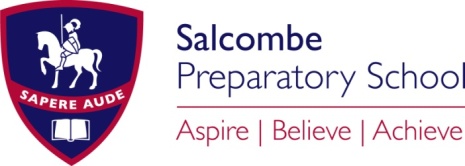 Salcombe Preparatory SchoolPerson Specification: Deputy Head PreparatoryA clear passion and commitment to teaching excellenceEvidence of delivering and observing “outstanding” classroom teachingA high degree of professionalismPrevious experience in a similar role within the education sectorEvidence and experience to challenge staff and have difficult conversations / meetingsA genuine appreciation for their pupils, and keen interest in their character and developmentHigher degree of significant CPDAbility to lead and motivateIs prepared to be involved in the whole life of the schoolHas a clear philosophy of primary education which puts the child at the centre of the process and recognises the necessity for stimulation, enjoyment and high standardsIs committed to meeting the needs of children, whatever their background or abilityDisplays warmth, care and sensitivity when dealing with pupils and parents Is committed to working with parents and colleagues in a positive and constructive mannerHas excellent communication skillsExcellent attention to detail in planning and implementationHas effective organisational and planning skillsIs a confident and competent user of ICTHas a good understanding of a range of behaviour management strategiesHas an awareness of the principles of Assessment for Learning and a commitment to effective assessmentCan work effectively with all members of staffIs resilient and demonstrates ability to work well under pressureIs willing to work within the organisational procedures and processes and to meet the required standards for the roleHas a good understanding of the National curriculum & Early Years development goals Is committed to continual personal and professional developmentIs reflective and learns from past experiencesIs flexible and adaptable; willing to follow direction in relation to the school’s needsHas up to date knowledge of relevant legislation and guidance in relation to working with, and the protection of, children and young peopleDemonstrates and appreciates Salcombe Preparatory School’s ethos and willingness to uphold its values in attitude and modellingAiding in marketing and promoting the school as an Ambassador for the schoolDisplays full and active commitment to the protection and safeguarding of children and young peopleClears all identity and criminal checks